Part #ALGA09 Flame King 4 Feet Propane Adapter Hose 1 lb to 20 lb Converter Replacement for QCC1 / Type1 Tank Connects 1 LB Bulk Portable Appliance to 20 lb Propane TankHose with adaptor fittings for connecting LP tanks to equipmentWeather-proof, low-pressure hose extends a full 4 feetLong-lasting brass fittings offer superior durability; type-1 tank connectionPerfect for lanterns, camp stoves, tabletop grills, and more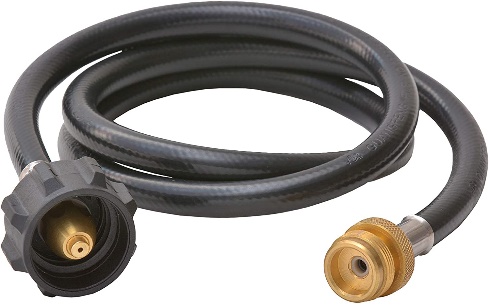 